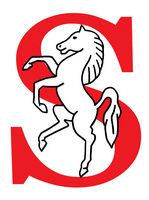 Sandling Primary SchoolPerson Specification – Play Leader MDMSE – Essential           D – DesirableExperience and QualificationsE	Supervising children e.g. as a parent or carerD    	Experience of working with children aged 3-11 in a work settingKnowledge and UnderstandingE	An understanding of how to manage the behaviour of groups of childrenE     	An understanding of the need to respect confidentiality at all timesD	An understanding of the developmental and social interaction needs of children (4 – 11)D	An understanding of the value of constructive play opportunities.Skills E     	To be able to initiate age appropriate games and activitiesE          The ability to work as a member of the school team relating to                  colleagues.E          The ability to relate to all pupils in a positive and supportive manner valuing             	and showing respect for their individual needsE     	The ability to instil discipline in a calm manner in line with the schools’behaviour policy and ethosE     	The ability to use initiative and to ensure the health, safety and well beingof children and colleaguesE     	 Good time management skillsE     	The ability to communicate clearly.E     	The ability to lead by exampleCharacteristicsE     	A willingness to undertake professional developmentE     	Calm, creative, supportive, consistent, patient and tolerant 